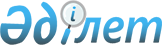 О внесении изменений в решение маслихата от 8 октября 2021 года № 47 "Об определении порядка и размера возмещения затрат на обучение на дому детей с ограниченными возможностями из числа детей с инвалидностью по индивидуальному учебному плану в Мендыкаринском районе"Решение маслихата Мендыкаринского района Костанайской области от 10 апреля 2023 года № 25. Зарегистрировано Департаментом юстиции Костанайской области 20 апреля 2023 года № 9970
      Мендыкаринский районный маслихат РЕШИЛ:
      1. Внести в решение маслихата от 8 октября 2021 года № 47 "Об определении порядка и размера возмещения затрат на обучение на дому детей с ограниченными возможностями из числа детей с инвалидностью по индивидуальному учебному плану в Мендыкаринском районе" (зарегистрированное в Реестре государственной регистрации нормативных правовых актов под № 24811), следующие изменения:
      пункт 4 приложения к указанному решению изложить в новой редакции:
      "4. Возмещение затрат на обучение производится с месяца обращения по месяц окончания срока, указанных в справке из учебного заведения, подтверждающих факт обучения ребенка с инвалидностью на дому.";
      пункт 6 приложения к указанному решению изложить в новой редакции:
      "6. Перечень документов, необходимых для возмещения затрат на обучение предоставляется согласно приложению 3 к Правилам возмещения затрат.".
      2. Настоящее решение вводится в действие по истечению десяти календарных дней после дня его первого официального опубликования.
					© 2012. РГП на ПХВ «Институт законодательства и правовой информации Республики Казахстан» Министерства юстиции Республики Казахстан
				
      Председатель районного маслихата 

К. Рахметкалиев
